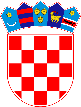 REPUBLIKA HRVATSKAZADARSKA ŽUPANIJAOPĆINA STARIGRAD			    Općinski načelnikKLASA: 944-01/22-01/12 URBROJ: 2198-9-02-23-18Starigrad-Paklenica, 20.10.2023. godineNa temelju članka 48. Zakona o lokalnoj i područnoj ( regionalnoj ) samoupravi ("Narodne novine", broj: 33/01, 60/01, 129/05, 109/07, 125/08, 36/09, 150/11, 144/12, 19/13, 137/15, 123/17, 98/19 i 144/20), članka 391. Zakona o vlasništvu i drugim stvarnim pravima ("Narodne novine" broj: 91/96, 68/98, 137/99, 22/00, 73/00, 114/01, 79/06, 141/06, 146/08, 38/09, 153/09, 143/12, 152/14, 81/15 i 94/17), članka 46. Statuta Općine Starigrad („Službeni glasnik Zadarske županije“, broj: 3/18, 8/18, 3/20 i 3/21), te odluke Općinskog vijeća Općine Starigrad donesene na 9. sjednici održanoj dana 17. studenog 2022. godine, Općinski načelnik Općine Starigrad,  r a s p i s u j e JAVNI NATJEČAJ ZA ZAMJENU NEKRETNINA1) Predmet zamjene je nekretnina u vlasništvu Općine Starigrad za nekretninu u vlasništvu fizičke osobe i to:-  čest. zemlje 2379/62 k.o. Seline, površine 724 m2, u vlasništvu Općine Starigrad,za - čest. zemlje 2392/8 k.o. Seline, površine 509 m2, u vlasništvu fizičke osobe.2) Tržišna vrijednost nekretnina koje se zamjenjuju utvrđena od strane stalnog sudskog vještaka za procjenu nekretnina Goran Lavrinov, dipl. ing. građ. i iznosi:- za čest. zemlje 2379/62 k.o. Seline (površine 724 m2), vrijednosti 59.600,00 eura (449.056,20 kn), odnosno 82,32 eur/m2, u vlasništvu Općine Starigrad- za čest. zemlje 2392/8 k.o. Seline (površine 509 m2), vrijednosti 45.800,00 eura (345.080,10 kn), odnosno 89,98 eur/m2, u vlasništvu fizičke osobe.Razlika u tržišnoj vrijednosti iznosi 13.800,00 Eura (103.976,10 kn). Za razliku u vrijednosti zamijenjenih nekretnina najpovoljniji ponuditelj, obvezuje se na račun Općine Starigrad uplatiti razliku u vrijednosti nekretnina, što će se definirati Ugovorom o zamjeni nekretnina.
3) Jamčevina se ne plaća.
4) Pravo podnošenja ponuda imaju fizičke i pravne osobe državljani Republike Hrvatske i državljani država članica Europske unije i pravne osobe registrirane u Republici Hrvatskoj i državama članicama Europske unije kao i ostale strane fizičke i pravne osobe koje po važećim zakonima i propisima Republike Hrvatske mogu stjecati vlasništvo na nekretninama na teritoriju Republike Hrvatske.
5) Posebni uvjet natječaja je dokaz o pravu vlasništva nekretnine označene kao čest. zem. 2392/8 k.o. Seline.6) Pismena ponuda mora sadržavati:
- ime i prezime, OIB, adresa, dokaz o državljanstvu (preslika domovnice, osobne iskaznice ili putovnice) – za fizičku osobu
- tvrtka, OIB, adresa sjedišta, odgovorna osoba, izvadak iz odgovarajućeg registra – za pravne osobe 
- dokaz prava vlasništva za nekretnine čest. zem. 2392/8 k.o. Seline- kontakt telefon
7) Rok za podnošenje pismenih ponuda je 2. studenog 2023. godine do 10:00 sati. Pismene ponude sa svim prilozima, šalju se poštom preporučeno ili se predaju osobno u zatvorenoj omotnici na adresu: OPĆINA STARIGRAD, Trg Tome Marasovića 1, 23244 Starigrad Paklenica, s naznakom "NATJEČAJ ZA ZAMJENU NEKRETNINA - NE OTVARATI".
8) Nepravovremene i (ili) nepotpune ponude neće se razmatrati. Općina Starigrad će izbor najpovoljnije ponude izvršiti u roku od 10 (deset) dana od isteka roka za podnošenje ponuda. 
9) Općina Starigrad ima pravo prihvatiti ili odbiti ponudu ili poništiti natječaj u bilo koje vrijeme prije sklapanja ugovora i pri tome ne snosi nikakvu odgovornost prema ponuditeljima i nije dužan dati obrazloženje u slučaju poništenja natječaja.
10) Najpovoljniji ponuditelj obvezuje se s Općinom Starigrad zaključiti ugovor o zamjeni nekretnina u roku od 8 (osam) dana od dana primitka obavijesti o izboru. U protivnom, smatrat će se da je odustao od zamjene nekretnina.									Općinski načelnik									Marin Čavić, dipl. oec.+*xfs*pvs*Akl*cvA*xBj*qEC*gyb*vAq*oiy*rnm*pBk*-
+*yqw*azn*wcF*zEr*ugc*owc*wqs*zim*kFu*uyb*zew*-
+*eDs*dBw*lyd*lyd*lyd*zCt*rAr*hkj*vfw*rkq*zfE*-
+*ftw*qcC*cck*gzj*dks*kkn*kos*vto*CBE*dwj*onA*-
+*ftA*ijt*BjE*qDt*tia*yni*pyi*glz*ywh*mwk*uws*-
+*xjq*Day*voy*Btr*Byu*lEz*jDa*lyo*Dso*jCc*uzq*-
